Периодическое  печатное издание нормативных правовых актов Усть-Ярульского сельсовета, утвержденное решением сессии депутатов Усть-Ярульского  сельского Совета   Ирбейского района от  20.12.2005 г. за № 25Газета распространяется бесплатно.02.08.2021 № 12 (2021) 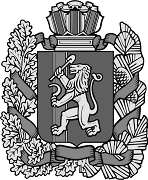 06.07. 2021г.                            с. Усть-Яруль                                          № 15-пгОб утверждении положения о порядке рассмотрения обращений граждан и организаций, поступивших в администрацию Усть-Ярульского сельсовета В соответствии с Федеральным законом от 02.05.2006 № 59-ФЗ «Опорядке рассмотрения обращений граждан Российской Федерации»,руководствуясь Уставом Усть-Ярульского сельсовета, ПОСТАНОВЛЯЮ:1. Утвердить положение о порядке рассмотрения обращений граждан и организаций, поступивших в администрацию Усть-Ярульского сельсовета согласно приложению.2. Контроль за исполнением постановления оставляю за собой3. Постановление вступает в силу со дня, следующего за днем  опубликования в печатном издании « Усть-Ярульский Вестник»Глава Усть-Ярульского сельсовета ___________________ М.Д. ДезиндорфПриложениек постановлению администрацииУсть-Ярульского сельсоветаот 06.07.2021 № 15-пгПОЛОЖЕНИЕо порядке рассмотрения обращений граждан и организаций, поступившихв администрацию Усть-Ярульского сельсовета1. Общие положения1.1. Настоящее положение о порядке рассмотрения обращений граждан и организаций, поступивших в администрацию Усть-Ярульского сельсовета  (далее – положение), разработано в целях повышения качества работы по      рассмотрению обращений граждан и организаций, поступивших в                   администрацию Усть-Ярульского сельсовета  (далее - администрация             сельсовета), а также в целях  совершенствования форм и методов работы с    предложениями, заявлениями, жалобами граждан, повышения качества          защиты их конституционных прав и законных интересов.1.2. Настоящее положение определяет процедуру рассмотрения             обращений граждан и организаций, организации личного приема граждан,    правила ведения делопроизводства по обращениям граждан, поступивших в  администрацию сельсовета.1.3. Понятия и термины, применяемые в настоящем положении,используются в тех же значениях, что и в Федеральном законе от 02.05.2006№ 59-ФЗ «О порядке рассмотрения обращений граждан Российской              Федерации» (далее – Закон).1.4. При рассмотрении обращения не допускается разглашение              сведений, содержащихся в обращении, а также сведений, касающихся            частной жизни гражданина, без его согласия.1.5. Информация о порядке рассмотрения обращений граждан иорганизаций предоставляется: непосредственно уполномоченными лицами в администрацию Усть-Ярульского сельсовета, в том числе по телефону;посредством размещения в информационно-телекоммуникационных сетяхобщего пользования (в том числе в информационно-телекоммуникационнойсети «Интернет»), публикации в средствах массовой информации, изданияинформационных материалов.1.6. Сведения о местонахождении администрации сельсовета, полныйпочтовый адрес, контактные телефоны, рекомендации по оформлениюписьменного обращения граждан и обращений, направленных по                       электронной почте, об установленных для личного приема граждан днях и    часах размещаются:на официальном сайте администрации Усть-Ярульского сельсовета;на информационном стенде в здании администрации сельсовета.1.7. Местонахождение администрации сельсовета: 663650,                     Красноярский   край, Ирбейский район, с. Усть-Яруль, Ул. Строительная, 1В.2. Прием и первичная обработка письменных обращений граждан2.1. Все письменные обращения граждан, в том числе в виде                   электронного документа, направленные на электронную почту администрации сельсовета, и материалы, связанные с их рассмотрением, поступают в          администрацию Усть-Ярульского сельсовета.2.2. Работник, ответственный за прием документов:производит первичную обработку письменных обращений граждан,проверку правильности адресования, наличия указанных в обращениивложений, к письму прикладывается конверт;ошибочно поступившие (не по адресу) письма возвращаются в отделениепочтовой связи.2.3. Обращения с пометкой «лично» не вскрываются и передаютсяадресату.2.4. Обращения, поступившие в форме электронного документапринимаются специалистами администрации Усть-Ярульского сельсовета.2.5. Письменное обращение гражданина в обязательном порядке           должно содержать наименование администрации сельсовета, либо фамилию, имя, отчество соответствующего должностного лица, либо должность            соответствующего должностного лица администрации сельсовета, а также    фамилию, имя, отчество (последнее – при наличии) заявителя, почтовый        адрес, по которому должен быть направлен ответ или уведомление о               переадресации обращения, изложение сути предложения, заявления или        жалобы. В случае необходимости к письменному обращению прилагаются документы (в подлинниках или копии).2.6. Обращение, поступившее в форме электронного документа,            в обязательном порядке должно содержать фамилию, имя, отчество                 (последнее - при наличии), адрес электронной почты (если ответ должен        быть  направлен в форме электронного документа) и почтовый адрес   (если  ответ    должен быть направлен в письменной форме). В случае                         необходимости к такому обращению прилагаются документы и материалы в электронной форме  либо направляются указанные документы и материалы  или их копии в письменной форме.Обращение, поступившее в администрацию сельсовета в форме электронногодокумента, подлежит рассмотрению в порядке, установленном Федеральнымзаконом от 02.05.2006 № 59-ФЗ «О порядке рассмотрения обращений              граждан Российской Федерации».2.7. В случае если в письменном обращении отсутствуют фамилиягражданина направившего обращение и почтовый адрес, по которому долженбыть направлен ответ, ответ на обращение не дается.3. Регистрация поступивших обращений3.1. Специалист администрации сельсовета осуществляет регистрациюобращений граждан поступивших в администрацию сельсовета.3.2. При регистрации обращений:письму присваивается регистрационный номер;указываются фамилия (в именительном падеже), имя и отчество заявителя(либо его инициалы) и его адрес. Если письмо подписано двумя и болееавторами, то регистрируются первый гражданин, в том числе автор, в адрескоторого просят направить ответ. Такое обращение считается коллективным.Коллективными являются также бесфамильные обращения, поступившие отимени коллектива организации, а также резолюции собраний и митингов.отмечается тип доставки обращения (письмо, электронная почта, переданолично).по возможности определяется и отмечается социальное положение ильготный состав автора обращения (кроме коллективных);письменные обращения подлежат обязательной регистрации в течениетрех дней с момента поступления в администрацию сельсовета или                 должностному лицу;регистрация письменного обращения производится в журнале регистрацииобращения граждан и передается главе сельсовета  для определения               исполнителей(Приложение 2).3.3. На поступившие в администрацию сельсовета письменные               обращения проставляется регистрационный штамп в правом нижнем углу     первой     страницы письма. В случае если место, предназначенное для                      штампа, занято текстом письма, штамп может быть поставлен в ином месте,                            обеспечивающем его прочтение.3.4. Запросы граждан (физических лиц) информации о деятельностиадминистрации сельсовета, её органов и структурных подразделений,             составленные в письменной или электронной форме, регистрируются и          рассматриваются в соответствии с Федеральным законом от 09.02.2009        № 8-ФЗ  «Об обеспечении доступа к информации о деятельности                     государственных     органов и органов местного самоуправления».4. Направление обращений на рассмотрение4.1. Письменное обращение, содержащее вопросы, решение которых невходит в компетенцию администрации сельсовета или её должностных лицнаправляется в течение семи дней со дня регистрации в соответствующий     орган или соответствующему должностному лицу, в компетенцию которых входит решение поставленных в обращении вопросов, с уведомлением                гражданина, направившего обращение, о переадресации обращения. Если      обращение гражданина было направлено в администрацию сельсовета                  государственным органом или иным должностным лицом, уведомление о           переадресации обращения также направляется в их адрес.4.2. Запрещается направлять жалобу на рассмотрение в                            государственный орган, орган местного самоуправления, структурное             подразделение или должностному лицу, решение или действие (бездействие) которых обжалуется.4.3. В случае если решение поставленных в письменном обращениивопросов относится к компетенции нескольких государственных органов,органов местного самоуправления или должностных лиц, копии обращений втечение семи дней со дня регистрации направляются в соответствующиегосударственные органы, органы местного самоуправления илисоответствующим должностным лицам.        4.4. Сопроводительные письма к обращениям, направляемым нарассмотрение в государственные органы, должностным лицам, и                     уведомления подписываются главой сельсовета, либо должностным лицом    его замещающим.4.5. В случае наличия в обращении гражданина только адреса                электронной почты уведомление направляется по электронному адресу.5. Рассмотрение обращений5.1. Письменное обращение, поступившее в администрацию сельсовета или должностному лицу в соответствии с их компетенцией, рассматривается в течение 30 дней со дня его регистрации. Если установленный срокрассмотрения обращения истекает в выходной или праздничный день,последним днем рассмотрения считается следующий за ним рабочий день.5.2. Продление срока рассмотрения обращения производится висключительных случаях, а также в случае направления запроса,предусмотренного частью 2 статьи 10 Федерального закона от 02.05.2006№ 59-ФЗ «О порядке рассмотрения обращений граждан РоссийскойФедерации». Срок рассмотрения обращения может быть продлен не более     чем на 30 дней. О продлении срока в обязательном порядке уведомляется      заявитель.5.3. Глава сельсовета на основании служебной записки                            непосредственного исполнителя принимает решение о продлении срока          рассмотрения  обращения и направлении заявителю уведомления о                    продлении срока рассмотрения обращения. 5.4. Рассмотрение обращений граждан, содержащих вопросы защиты   прав ребенка, предложения по предотвращению возможных аварий и иныхчрезвычайных ситуаций производится безотлагательно.5.5. Контроль за сроками исполнения, а также централизованнуюподготовку ответа заявителю осуществляет исполнитель, указанный врезолюции первым либо в отношении которого сделаны особые отметки.Соисполнители не позднее семи дней до истечения срока исполненияобращения обязаны представить ответственному исполнителю всенеобходимые материалы для обобщения и подготовки ответа.5.6. Должностное лицо, которому поручено рассмотрение обращения(исполнитель):обеспечивает полное, объективное, всестороннее и своевременноерассмотрение обращения, в случае необходимости – с участием гражданина,направившего обращение, запрашивает, в том числе в электронной форме,необходимые для рассмотрения обращения документы и материалы в другихгосударственных органах, и у иных должностных лиц, за исключением          судов, органов дознания и органов предварительного следствия;принимает меры, направленные на восстановление или защитунарушенных прав, свобод и законных интересов гражданина;дает письменный ответ по существу поставленных в обращении            вопросов;предоставляет готовый ответ не позднее чем за три дня до окончания    срока рассмотрения обращения в отдел управления делами;направляет ответ на обращение по факсу либо на адрес электронной     почты (при необходимости) с подтверждением отправки ответа;уведомляет гражданина о направлении его обращения на рассмотрение вдругой государственный орган, органы местного самоуправления или иномудолжностному лицу в соответствии с их компетенцией.5.7. В случае если обращение, по мнению исполнителя, направлено не по принадлежности, он в двухдневный срок возвращает это обращениеруководителю, давшему поручение, указывая при этом подразделение, вкоторое, по его мнению, следует направить обращение.5.8. Обращение, в котором обжалуется судебное решение, в течение   семи дней со дня регистрации возвращается гражданину, направившему        обращение, с разъяснением порядка обжалования данного судебного              решения.5.9. Администрация сельсовета или должностное лицо администрации сельсовета при получении письменного обращения, в котором содержатся нецензурные либо оскорбительные выражения, угрозы жизни, здоровью и         имуществу должностного лица, а также членов его семьи, вправе оставить обращение без ответа по существу поставленных в нем вопросов и сообщить    гражданину, направившему обращение, о недопустимости злоупотребления  правом.5.10. Если текст письменного обращения не поддается прочтению,        ответ на обращение не дается и оно не подлежит направлению на                    рассмотрение, о чем в течение семи дней со дня регистрации обращения        сообщается гражданину, направившему обращение, если его фамилия и         почтовый адрес поддаются прочтению.5.11. Если ответ по существу поставленного в обращении вопроса неможет быть дан без разглашения сведений, составляющих государственнуюили иную охраняемую федеральным законом тайну, гражданину,направившему обращение, сообщается о невозможности дать ответ посуществу поставленного в нем вопроса в связи с недопустимостью                  разглашения указанных сведений.5.12. Если в обращении содержатся сведения о подготавливаемом,совершаемом или совершенном противоправном деянии, а также лице, егоподготавливающем, совершающем или совершившем, жалоба подлежитнаправлению в государственный орган в соответствии с его компетенцией.5.13. Если причины, по которым ответ по существу поставленных вобращении вопросов не мог быть дан, в последующем были устранены,гражданин вправе вновь направить обращение в администрацию сельсовета.5.14. На обращения, не являющиеся заявлениями, жалобами, несодержащие конкретных предложений или просьб (в том числе стандартныепоздравления, соболезнования, письма, присланные для сведения), ответы недаются.6. Требования к оформлению ответа на обращение6.1. Ответы на обращения граждан поступившие в администрацию        сельсовета подписывает глава сельсовета в случае его отсутствия                    – должностное лицо его замещающее.6.2. Ответы на поручения Президента Российской Федерации,Председателя Правительства Российской Федерации, руководителяАдминистрации Президента Российской Федерации, председателей палатФедерального Собрания Российской Федерации, о рассмотрении обращенийграждан подписывает глава сельсовета, в случае его отсутствия                       – должностное лицо его замещающее. Если поручение было адресовано              конкретному должностному лицу администрации района, ответ                       подписывается этим должностным лицом.        6.3. Текст ответа должен излагаться четко, последовательно, кратко,исчерпывающе давать пояснения на все поставленные в письме вопросы.      При подтверждении фактов, изложенных в обращении, в ответе следует        указать, какие меры приняты по обращению гражданина.6.4. В ответе в федеральные и республиканские государственные          органы должно быть указано, что заявитель проинформирован о результатахрассмотрения его обращения. В ответах по коллективным обращениямуказывается, кому именно из заявителей дан ответ.          6.5. Приложенные к обращению подлинники документов, присланныезаявителем, остаются в деле, если в письме не содержится просьба об ихвозврате.6.6. Подлинники обращений граждан, перенаправленные из другихгосударственных органов власти возвращаются только при наличии на нихштампа «Подлежит возврату» или специальной отметки в сопроводительномписьме.6.7. Если на обращение дается промежуточный ответ, то в текстеуказывается срок окончательного разрешения вопроса.6.8. После регистрации ответа специалист администрации сельсоветанаправляет ответ автору почтовым отправлением либо по электронной почте.Отправление ответов без регистрации в отделе управления делами недопускается.7. Контроль за рассмотрением обращений граждан7.1. На контроль ставятся обращения, в которых сообщается о                конкретных нарушениях законных прав и интересов граждан, а также             обращения по вопросам, имеющим большое общественное значение.             Постановка обращений на контроль также производится в целях устранения недостатков в работе структурных подразделений администрации сельсовета.7.2. Решение о постановке обращения на контроль принимает главасельсовета.7.3. Контроль за соблюдением сроков рассмотрения обращений             граждан осуществляют заместители главы сельсовета. 8. Организация личного (выездного) приема граждан8.1. Прием граждан ведет глава сельсовета.8.2. Прием граждан в администрации сельсовета осуществляется           согласно графику, утвержденному главой сельсовета.8.3. В случае если в обращении содержатся вопросы, решение которых не входит в компетенцию администрации сельсовета или данных                     должностных лиц, гражданину дается разъяснение, куда и в каком порядке    ему следует обратиться.8.4. При личном приеме гражданин предъявляет документ,удостоверяющий его личность. Персональные данные заносятся секретаремприемной в учетную карточку приема граждан - фамилию, имя, отчество,     место жительства, социальное положение, содержание устного обращениягражданина (Приложение 1). Граждане приглашаются в кабинет в порядкеочереди.8.5. В случае если изложенные в устном обращении факты иобстоятельства являются очевидными и не требуют дополнительной                проверки, ответ на обращение с согласия гражданина может быть дан устно в ходе личного приема, о чем делается запись в карточке личного приема             гражданина.В остальных случаях дается письменный ответ по существу поставленных вобращении вопросов.8.6. В ходе приема должностное лицо, ведущее прием, уведомляетзаявителя о том, кому будет поручено рассмотрение его обращения и откуда он получит ответ.8.7. Результатом приема граждан является разъяснение по существувопроса, с которым обратился гражданин, либо принятие должностным         лицом, осуществляющим прием, решения по разрешению поставленного       вопроса.8.8. Письменное обращение, принятое в ходе личного приема,               подлежит регистрации и рассмотрению в порядке, установленном настоящимположением.8.9. В случае если в обращении содержатся вопросы, решение которых не входит в компетенцию администрации сельсовета или должностного лица,гражданину дается разъяснение о том, куда и в каком порядке ему следуетобратиться.8.10. В ходе личного приема гражданину может быть отказано вдальнейшем рассмотрении обращения, если ему ранее был дан ответ посуществу поставленных в обращении вопросов.8.11. Запись на повторный прием к руководителю осуществляется не ранее получения гражданином ответа на предыдущее обращение.8.12. Поступившие ответы о принятых мерах по реализации поручений по обращениям граждан с личного приема направляются на ознакомлениедолжностным лицам, осуществляющим прием.8.13. Для приема граждан, обратившихся в режиме                                   видеоконференцсвязи, видеосвязи, аудио и иных видов связи, оборудуется        автоматизированное рабочее место с доступом к информационному ресурсу ССТУ.РФ.   Приложение 1   к положению о порядке   рассмотрения обращений   граждан и организаций,  поступивших в администрациюУсть-Ярульского сельсоветаУЧЕТНАЯ КАРТОЧКАПРИЕМА ГРАЖДАН№ ______ «______»__________ 201__г._______________________________________________________________(Фамилия, имя, отчество гражданина)________________________________________________________________(Адрес места жительства гражданина, место работы)________________________________________________________________________________________________________________________________Краткое содержание обращениягражданина___________________________________________________________________________________________________________________________________________________________________________________________Фамилия ведущего прием_________________________________________Результат приема________________________________________________________________________________________________________________________________________________________________________________Содержание принятого решения по обращению гражданина________________________________________________________________________________________________________________________________Отметка об исполненииОтметка о повторных заявленияхПриложение 2к положению о порядкерассмотрения обращенийграждан и организаций,поступивших в администрациюУсть-Ярульского сельсоветаФОРМАжурнала регистрации обращений граждан                                              Приложение 3                                                             к положению о порядке                                                                рассмотрения обращений                                                                               граждан и организаций,поступивших в администрацию                                                                     Усть-Ярульского сельсоветаЭлектронная форма обращений гражданЗаявительФамилияИмяОтчествоМесто жительстваСубъект Российской ФедерацииИндексГородАдресКонтактные данныеКонтактный телефонE-mailОбращениеТекст обращенияНе более 5000 символовПрикрепить файлПрикрепить файл не более 5 МбПолучить ответВыберите в какой форме вы хотите получить ответ:На электронную почтуВ письменной формеВведите код с изображенияСимволом * отмечены поля, обязательные для заполненияУсть-Ярульский сельский Совет депутатовИрбейского района Красноярского краяРЕШЕНИЕ 06.07.2021г.                             с. Усть-Яруль                                           № 43О внесении изменений в решение Усть-Ярульского сельского Совета депутатов от 04.12.2020 № 16 «Об утверждении Положения о порядке проведения конкурса по отбору кандидатур на должность главы Усть-Ярульского сельсовета»В соответствии с частью 2.1, пунктом 8 части 6 статьи 36 Федерального закона от 06.10.2003 № 131-ФЗ «Об общих принципах организации местного самоуправления в Российской Федерации», Законом Красноярского края от 01.12.2014 № 7-2884 «О некоторых вопросах организации органов местного самоуправления в Красноярском крае», руководствуясь Уставом Усть-Ярульского сельсовета, Усть-Ярульский сельский Совет депутатов РЕШИЛ:Подпункт 4 пункта 3.1 Положения изложить в следующей редакции:«4) документы, подтверждающие профессиональное образование, стаж работы и квалификацию (при наличии):документ о профессиональном образовании;трудовую книжку (при наличии) и (или) сведения о трудовой деятельности, оформленные в установленном законодательством порядке, или иной документ, подтверждающий трудовую (служебную) деятельность гражданина, за исключением случая, если трудовая (служебная) деятельность ранее не осуществлялась;»;Подпункт «в» пункта 3.5 Положения изложить в следующей редакции:«в) отсутствия гражданства Российской Федерации либо гражданства иностранного государства - участника международного договора Российской Федерации, в соответствии с которым иностранный гражданин имеет право быть избранным в органы местного самоуправления, наличия гражданства (подданства) иностранного государства либо вида на жительство или иного документа, подтверждающего право на постоянное проживание на территории иностранного государства гражданина Российской Федерации либо иностранного гражданина, имеющего право на основании международного договора Российской Федерации быть избранным в органы местного самоуправления, если иное не предусмотрено международным договором Российской Федерации;».3. Контроль за исполнением настоящего Решения возложить на главу.4. Решение вступает в силу после официального опубликования  в печатном издании «Усть-Ярульский Вестник»Глава Усть-Ярульского сельсовета                                        М.Д. Дезиндорф      О внесении изменений и дополнений в решение Усть-Ярульского сельского Совета депутатов от 07.06.2019г. № 108 «Об оплате труда выборных должностных лиц местного самоуправления, осуществляющих свои полномочия на постоянной основе и муниципальных служащих» В соответствии со статьей 144 Трудового кодекса Российской Федерации, статьи 86 Бюджетного кодекса Российской Федерации, статьи 53 Федерального закона от 06.10.2003 № 131-ФЗ «Об общих принципах организации местного самоуправления в Российской Федерации», статьи 22 Федерального закона от 02.03.2007 № 25-ФЗ «О муниципальной службе в Российской Федерации», Постановления Красноярского края от 16.12.2016г. № 656-п «Совета администрации Красноярского края от 29.12.2007 № 512-п «О нормативах формирования расходов на оплату труда депутатов, выборных должностных лиц местного самоуправления, осуществляющих свои полномочия на постоянной основе, лиц, замещающих иные муниципальные должности, и муниципальных служащих», руководствуясь Уставом Усть-Ярульского сельсовета Ирбейского района Красноярского края, Усть-Ярульский сельский совет депутатов РЕШИЛ:       1.Внести в решение Усть-Ярульского сельского Совета депутатов от 07.06.2019г. № 108 «Об оплате труда выборных должностных лиц местного самоуправления, осуществляющих свои полномочия на постоянной основе и муниципальных служащих» следующие изменения:1.1. Пункт 3 статьи 15 Положения изложить в следующей редакции:«Размер фонда оплаты труда состоит из:Размера фонда оплаты труда главы муниципального образования, который формируется из расчета 12-кратного среднемесячного предельного размера денежного вознаграждения и 12-кратного среднемесячного предельного размера денежного поощрения главы муниципального образования с учетом средств на выплату районного коэффициента, процентной надбавки к заработной плате за стаж работы в районах Крайнего Севера, в приравненных к ним местностях и иных местностях края с особыми климатическими условиями;Размера фонды оплаты труда (за исключением главы муниципального образования), который формируется из расчета среднемесячного базового должностного оклада и количества должностных окладов, предусматриваемых при расчете размера фонда оплаты труда с учетом средств на выплату районного коэффициента, процентной надбавки к заработной плате за стаж работы в районах Крайнего Севера, в приравненных к ним местностям и иных местностях края с особыми климатическими условиями.»     2. Контроль за выполнением решения оставляю за собой.      3. Настоящее решение вступает в силу в день, следующий за днем его  опубликования газете «Усть-Ярульский вестник»Глава Усть-Ярульского сельсовета                                   М.Д. ДезиндорфАдминистрация  Усть-Ярульского сельсоветаИрбейского района Красноярского краяПОСТАНОВЛЕНИЕп/п ДатаприемаФамилия,имя,отчествозаявителя,адресзаявителяКраткоесодержаниезаявленияКому, кем и когданаправленообращение нарассмотрениеОтметкарассмотрениязаявления, дата иномер дела123456Усть-Ярульский сельский Совет депутатовИрбейского района Красноярского краяУсть-Ярульский сельский Совет депутатовИрбейского района Красноярского краяУсть-Ярульский сельский Совет депутатовИрбейского района Красноярского краяУсть-Ярульский сельский Совет депутатовИрбейского района Красноярского краяУсть-Ярульский сельский Совет депутатовИрбейского района Красноярского краяУсть-Ярульский сельский Совет депутатовИрбейского района Красноярского краяУсть-Ярульский сельский Совет депутатовИрбейского района Красноярского краяУсть-Ярульский сельский Совет депутатовИрбейского района Красноярского краяУсть-Ярульский сельский Совет депутатовИрбейского района Красноярского краяУсть-Ярульский сельский Совет депутатовИрбейского района Красноярского краяР Е Ш Е Н И Е Р Е Ш Е Н И Е Р Е Ш Е Н И Е Р Е Ш Е Н И Е Р Е Ш Е Н И Е Р Е Ш Е Н И Е Р Е Ш Е Н И Е Р Е Ш Е Н И Е Р Е Ш Е Н И Е Р Е Ш Е Н И Е 06.07.2021г.06.07.2021г.06.07.2021г.06.07.2021г. с. Усть-Яруль  с. Усть-Яруль № 44№ 44